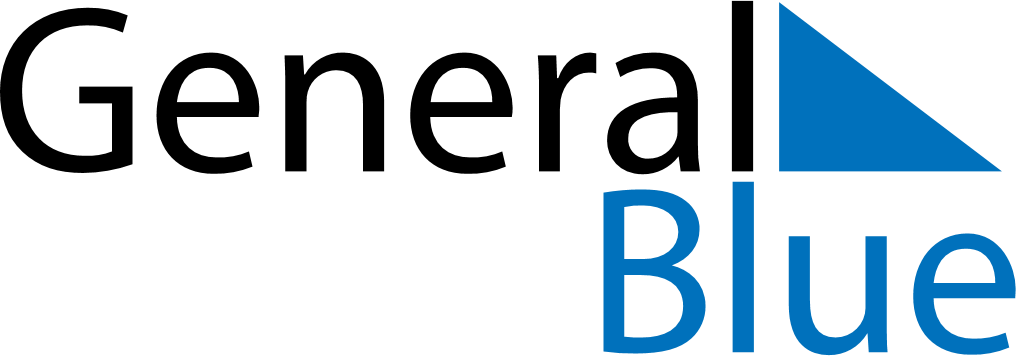 February 2010February 2010February 2010February 2010February 2010SundayMondayTuesdayWednesdayThursdayFridaySaturday12345678910111213141516171819202122232425262728